Förlag text i nyhetsbrev till medlemmar – förslagsvis utskick 1–2 månader innan:Ta med en kompis till Golfens dag!Xdag den XX månad bjuder vi in till en dag fylld av roliga aktiviteter och prova på-golf. Du som medlem är hjärtligt välkommen – gärna tillsammans med familj och icke-golfande vänner.Vi är nästan en halv miljon golfare i Sverige men det är många fler som är nyfikna och vill börja spela. Golfens dag är ett perfekt tillfälle för alla som vill testa en fantastisk idrott som går att njuta av hela livet. 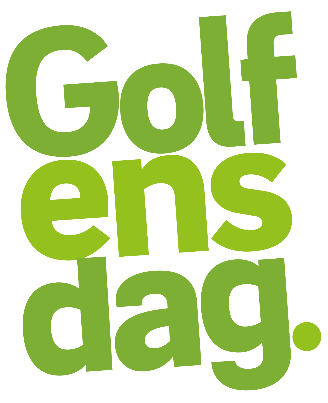 Därför bjuder vi in alla i ”orten XX” att testa golf, umgås och njuta av vår fina miljö den XX månad. För att vår Golfens dag ska bli riktigt lyckad behöver vi din hjälp. Boka in datumet i kalendern och ta med familj och vänner till en rolig dag på klubben. Gilla och dela också gärna våra inlägg i sociala medier och hjälp till att sprida ordet till dina kompisar. Preliminärt tidschema: (fyll i det som gäller för just er anläggning)11.00		Golfens dag öppnarXX.XX		Aktivitet XXX.XX–14.00	Aktivitet XXX.XX		Aktivitet XXX.XX–14.00	Aktivitet XHela dagen: 	Prova på-golf med våra tränare, roliga tävlingar, frågesport, specialerbjudande på nybörjarkurser, XX. Restaurang/café är öppen och serverar XX. Tävling
Om ni planerar att ha någon tävling för alla som kommer till Golfens dag, skriv om det här. Till exempel att alla som tar med sig en icke-golfare är med och tävlar om fina priser.
Vill du hjälpa till?Vi behöver också vara många som ser till att alla besökare har kul och känner sig välkomna. Är du intresserad av att hjälpa till med olika aktiviteter inför eller under själva dagen – kontakta projektledare XX på XX.XX@XX.se.Läs mer om Golfens dag på www.xxx.xx/golfensdag (klubbens hemsida). 
Hoppas att vi ses!XXXXX 
Projektledare XXXX
Ordförande 